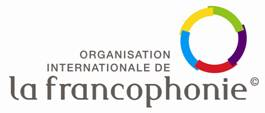 PROIECT MEMORANDUM DE PARTENERIAT ÎNTREORGANIZAȚIA INTERNAȚIONALĂ A FRANCOFONIEI ȘIMINISTERUL EDUCAȚIEI ȘI SPORTULUI DIN ALBANIAMINISTERUL EDUCAȚIEI ȘI ȘTIINȚEI DIN ARMENIAMINISTERUL EDUCAȚIEI ȘI ȘTIINȚEI DIN REPUBLICA BULGARIAMINISTERUL EDUCAȚIEI ȘI ȘTIINȚEI DIN FOSTA REPUBLICĂ IUGOSLAVĂ A MACEDONIEIMINISTERUL EDUCAȚIEI DIN REPUBLICA MOLDOVAMINISTERUL EDUCAȚIEI NAȚIONALE DIN ROMÂNIAPRIVIND COOPERAREA EDUCAȚIONALĂ ÎN CONTEXTULCADRULUI STRATEGIC AL FRANCOFONIEI (2015-2022)Organizația Internațională a Francofoniei (denumită în continuare „OIF”), pe de o parte, șiMinisterele Educației din Albania, Armenia, Bulgaria, Fosta Republică Iugoslavă a Macedoniei, Republica Moldova și România (denumite în continuare „ministerele educației”), pe de altă parte,Având în vedere că Carta Francofoniei adoptată de Conferința Ministerială a Francofoniei din 23 noiembrie 2005 la Madagascar, dispune ca Agenția de Cooperare culturală și tehnică (ACCT), devenită Agenția Francofoniei, să se numească „Organizația Internațională a Francofoniei”;Amintind că Albania este membră a OIF din 1999; Armenia este membră a OIF din 2008, Bulgaria este membră a OIF din 1991; Fosta Republică Iugoslavă a Macedoniei este membră a OIF din 2001; Republica Moldova este membră a OIF din 1996, România este membră a OIF din 1991;Având în vedere că ministerele educației și OIF, fiind conștiente de legăturile create de împărtășirea limbii franceze și de valorile universale și dorind să le folosească în serviciul păcii, cooperării, solidarității și dezvoltării durabile, au obiectivul comun de a ajuta instaurarea și dezvoltarea democrației, prevenirea, gestionarea și rezolvarea conflictelor și sprijinul statului de drept și al drepturilor omului, intensificarea dialogului culturilor și civilizațiilor, apropierea popoarelor prin cunoaștere reciprocă, promovarea educației și formării, consolidarea solidarității acestora prin acțiuni de cooperare pentru a favoriza dezvoltarea economiei lor;În scopul de a extinde perimetrul cooperării educaționale pentru a garanta prezența limbii franceze în oferta lingvistică și un învățământ de calitate în/și a limbii franceze, În conformitate cu obiectivele prioritare ale „Politicii integrate de promovare a limbii franceze” astfel cum a fost adoptată la Summit-ul de la Kinshasa (2012),   Fiind conștienți de necesitatea de a promova multilingvismul, Conform principiului de reciprocitate și animați de dorința de a fortifica legăturile de prietenie și solidaritate care unesc popoarele Francofoniei,Amintind că Guvernul României și Organizația Internațională a Francofoniei au încheiat în anul 2014 un Acord de sediu privind deschiderea Biroului regional pentru Europa Centrală și Orientală la București (str. Alecu Russo nr. 13-19) și că Bulgaria și Organizația Internațională a Francofoniei au încheiat în anul 2015 un Acord de sediu privind deschiderea la Sofia a unei structuri a OIF, precum și privilegiile și imunitatea acesteia pe teritoriul Bulgariei;Dorind să continue și să mențină, pe baze instituționale regionale, buna colaborare stabilită în cadrul acțiunilor Centrului regional francofon pentru Europa Centrală și de Est (CREFECO),Au stabilit următoarele prevederi:Articolul 1: Obiectul cooperării OIF și ministerele educației din cele șase state partenere din Europa Centrală și de Est convin să coopereze în domeniul consolidării competențelor profesorilor care predau limba franceză și în limba franceză, în special prin folosirea de instrumente inovatoare, pentru a favoriza dezvoltarea unui mediu școlar francofon și a contribui la răspândirea francofoniei și la schimburile francofone. Articolul 2: Domeniul cooperării Domeniile de cooperare din prezentul Memorandum privesc:programele OIF în domeniul educației și tineretului care pot prezenta un interes strategic pentru regiune;politicile lingvistice ale celor șase state partenere din Europa Centrală și Orientală și locul limbii franceze în sistemul învățământului general; stabilirea unui sistem de comunicare corespunzător pentru schimbul de informații privind noile legi, directive și dispoziții legale referitoare la politica lingvistică din țările respective, dar și aplicarea acestora, pregătirea și realizarea de proiecte specifice privind promovarea plurilingvismului.Articolul 3: Organe de execuție Organele de execuție sunt: pentru OIF - Centrul regional francofon pentru Europa Centrală și Orientală (CREFECO), program descentralizat al OIF, deschis la Sofia și care depinde administrativ de Biroul regional al Organizației pentru Europa Centrală și Orientală (BRECO) situat la București, și Direcțiile corespunzătoare din cadrul ministerelor educației din cele șase state partenere din Europa Centrală și Orientală.  Articolul 4: Modalități de coordonare Pentru a asigura eficiența cooperării în contextul prezentului Memorandum, Părțile înființează împreună un Comitet consultativ regional. Comitetul consultativ regional este format din reprezentanții ministerelor educației din cele șase state partenere din Europa Centrală și Orientală, respectiv un delegat pentru fiecare țară.Comitetul consultativ regional  este un organ de consultare, reflecție și consiliere. Acesta se întrunește o dată pe an în baza convocării OIF, după consultare între părți și acționează conform dispozițiilor stabilite în prezentul Memorandum. Președinția Comitetului consultativ regional este asigurată în primul an de la semnarea Memorandumului de reprezentantul ministerului educației al țării gazdă CREFECO, apoi prin rotație, în ordine alfabetică. Președinția durează un an.CREFECO asigură secretariatul Comitetului consultativ regional.  Articolul 5: Rolul membrilor Comitetului consultativ regionalReprezentanții ministerelor educației din cele șase state partenere din Europa Centrală și Orientală care formează Comitetul consultativ regional au următoarele funcții:Reprezentantul este persoana cu care contactează OIF pentru stabilirea planurilor anuale ale CREFECO vizând promovarea unei predări de calitate a limbii franceze și participarea la întrunirile Comitetului consultativ regional; Reprezentantul, înainte de întrunirea anuală a Comitetului consultativ regional, organizează un atelier național în scopul de a face bilanțul acțiunilor desfășurate și de a identifica nevoile pentru acțiunile viitoare; În colaborare cu responsabilul/a CREFECO, reprezentantul identifică participanții naționali pentru acțiunile ce urmează a fi realizate în cadrul prezentului Memorandum; Reprezentantul facilitează comunicarea, informând structurile naționale despre acțiunile OIF care ar putea să le intereseze;Reprezentantul actualizează o dată pe an, pentru țara sa, datele privind starea limbii franceze;Reprezentantul organizează formările naționale și alte acțiuni la nivel local în cadrul prezentului Memorandum. El asigură continuarea formării, supraveghind ca participanții să respecte angajamentele luate față de organizatori: asiduitate, predarea raportului, organizarea difuzării.Articolul 6: Rolul Centrului regional francofon pentru Europa Centrală și Orientală (CREFECO)Centrul regional francofon pentru Europa Centrală și Orientală (CREFECO) asigură comunicarea cu reprezentantul național. În acest context, el este responsabil de:Examinarea propunerilor reprezentanților naționali și a concordanței acestora cu obiectivele programelor și acțiunilor OIF și ale beneficiarilor; Să urmărească ca desfășurarea acțiunilor să aibă loc în baza obiectivelor specifice și a metodelor de învățare specializate și inovatoare, și să asigure dezvoltarea acestor metode dacă este cazul (fișe pedagogice, platforme de învățare la distanță, instrumente pedagogice propuse prin intermediul TV5 MONDE etc.); Să ofere ajutor, dacă este cazul, la definirea formărilor pentru profesorii de/și în limba franceză și să organizeze alegerea formatorilor în baza unei recrutări internaționale, conform dispozițiilor legale ale OIF; Să analizeze rapoartele formatorilor și ale participanților precum și evaluările și să transmită aceste date Comitetului consultativ regional;Să efectueze  monitorizarea operațională (misiune la fața locului) și statistică a planurilor naționale de formare elaborate în cadrul Memorandumului.Articolul 7: Finanțare și resurseOrganizația Internațională a Francofoniei își asumă responsabilitatea recrutării echipei Centrului regional francofon pentru Europa Centrală și Orientală (CREFECO). De asemenea, pune la dispoziție un buget anual pentru necesitățile de funcționare a Centrului și pentru realizarea Programului său anual. Cheltuielile de participarea a reprezentanților ministerelor educației celor șase state partenere din Europa Centrală și Orientală care formează Comitetul consultativ regional la întrunirile anuale organizate în baza convocării OIF sunt acoperite de OIF.Formările naționale aprobate de OIF și ministerul responsabil de educație din statul partener vizat care vor fi realizate în contextul prezentului Memorandum  vor fi cofinanțate (participarea maximală a OIF: 75%, participare minimală așteptată de la statul partener: 25%). Articolul 8: Asumarea acțiunilor de către statele partenereÎn scopul de a înscrie acțiunile realizate în comun în politicile lingvistice și educaționale ale statelor partenere, acestea se angajează să folosească referențialul de competențe elaborat cu sprijinul OIF în cadrul legislațiilor naționale respective. În baza acestui referențial, statele partenere vor elabora Planurile de formare naționale în cadrul prezentului Memorandum. Ministerele se angajează să recunoască în conformitate cu legislațiile naționale respective, formările urmate, prin contact direct, mixte sau la distanță și, dacă este cazul, să le valideze cu credite și/sau un certificat comun bilingv, semnat de minister și de OIF.Articolul 9: MonitorizareOIF și Statele partenere monitorizează cu regularitate implementarea prezentul Memorandum de parteneriat, examinează raportul anual și realizează o evaluare la jumătatea perioadei de implementare a Memorandumului de parteneriat. Articolul 10. AmendarePrezentul Memorandum poate fi amendat printr-un acord scris al Părților. Fiecare Parte va examina cu atenție toate propunerile de modificare înaintate de cealaltă Parte.Articolul 11. DenunțarePrezentul Memorandum poate fi denunțat de fiecare dintre Părți printr-o notificare scrisă. Denunțarea își va produce efectul în termen de 2 (două)  luni de la primirea notificării de către celelalte Părți.Articolul 12: Intrarea în vigoare și valabilitatea Prezentul Memorandum de parteneriat intră în vigoare de la semnarea sa, pe o durată de cinci ani, fără a depăși data de 31 decembrie 2022. AVÂND ÎN VEDERE CELE DE MAI SUS, OIF și Statele partenere semnează prezentul Memorandum de parteneriat în X exemplare originale în limba franceză și în albaneză, armeană, bulgară, macedoneană și română. Pentru fiecare țară sunt valabile ambele texte (în franceză și în limba națională). Loc și datăPentru Ministerului Educației și Sportului din AlbaniaXxx XXX MinistruPentru Ministerului Educației și Științei din ArmeniaXxx XXX MinistruPentru Ministerului Educației și Științei din BulgariaXxx XXX MinistruPentru Ministerului Educației și Științei a fostei Republici Iugoslave a MacedonieiXxx XXX MinistruPentru Ministerului Educației din Republica MoldovaXxx XXX MinistruPentru Ministerului Educației Naționale din România Xxx XXX MinistruPentru Organizația Internaționalăa Francofoniei,Adama OUANEAdministrator 